עזר לצבי פרשת מקץהיתר כלאים בבגדי כהן גדולרמב"ם הלכות כלי המקדש ה:זובית יהיה לו מוכן במקדש והוא הנקרא לשכת כ"ג, ותפארתו וכבודו שיהיה יושב במקדש כל היום, ולא יצא אלא לביתו בלבד בלילה או שעה או שתים ביום, ויהיה ביתו בירושלים ואינו זז משם.רמב"ם הלכות כלי המקדש ח:יבאסור לכהן הדיוט ללובשו אלא בשעת עבודה, אין הכהנים לובשין לעבודה אלא צמר ופשתים בלבד. +/השגת הראב"ד/ אסור לכהן הדיוט. א"א לא מחוור מן הגמרא הכי אלא כל היום מותר במקדש.+שו"ת הרדב"ז (ללשונות הרמב"ם) הלכות כלי המקדש ח:יאשאלת ממני אודיעך דעתי במה שכתב הרמב"ם ז"ל וז"ל בגדי כהונה מותר ליהנות בהן לפיכך לובשן ביום עבודתו ואפילו שלא בשעת עבודה חוץ מן האבנט מפני שהוא שעטנז אסור לכהן הדיוט ללבשו אלא בשעת עבודה. וקשיא מאי איריא כהן הדיוט מכהן גדול הרי אבנטו של כהן גדול גם כן יש בו שעטנז שהרי מעשהו כמעשה אבנט של כל הכהנים וכן כתב הוא ז"ל בראש הפרק. ותו דאפוד וחשן נמי אית בהו שעטנז ולמה היה מותר לכהן גדול ללובשו שלא בשעת עבודה כדאיתא בתוספתא.  תשובה חשן ואפוד אע"פ שהיה בהם תכלת שהוא צמר ושש שהוא הפשתן מ"מ קשין היו שהרי כ"ח חוטין היו כאשר כתב הוא ז"ל בפרק שלאחריו ובגד הנארג מכ"ח חוטין קשה הוא וכ"ש עם חוטי זהב ולפיכך אין בהם משום כלאים ומותר ללבשם אפילו שלא בשעת עבודה. אבל מעשה האבנט אינו קשה שהרי רקום היה בצמר ויש בו כלאים של תורה והאי דנקט אסור לכהן הדיוט ללבשו מסתברא לי דה"ה לכהן גדול אלא משום דלא פסיקא ליה בכ"ג שהרי שני אבנטים יש לכהן גדול אחד משמש בו בכל השנה ואחד ששמש בו ביום הכפורים ואותו של יוה"כ לא היה בו שעטנז שהרי מן הפשתן לבדו היה כאשר כתב ז"ל בראש הפרק והיה צריך להאריך ולומר ואותו של כהן גדול של כל השנה אסור ללבשו שלא בשעת עבודה ואותו של יום הכיפורים מותר ללבשו ביוה"כ שלא בשעת עבודה לפי שאין בו כלאים וכיון שכתב הרב מעשה שני האבנטים הדבר מבורר שאותו של כל השנה אסור שלא בשעת עבודה ולא הוצרך לפרש ומה שהשיג עליו הראב"ד תלוי בהבנת סוגיית הגמרא ועל זה לא שאלת.שו"ת בית הלוי חלק א סימן גמגילת אסתר שורש ה אות חגינת אגוז עמ' צזמליצות מפסוקיםשו"ת מהרי"ט חלק ב - יורה דעה סימן טזואמרו על הרב מהר"י אבואב שהיתה עינו א' סמוייה שהיה מלך פורטוגל או' ב' עינים יש לי במלכותי שאין בכל העולם ערוך להם עין נשר פורטוגאל ועינו של רבי. פעם א' היה מהלך בדרך בשדה וישב לו הרב על שן סלע א' וב' נכבדים ישבו א' מימין וא' משמאל והיה בחור אחד תלמידו עומד לפניהם והרב ז"ל בדיחא דעתיה והיו מדברי' בדברי צחות ופנה הרב אל התלמוד /התלמיד/ וא"ל אמור אתה א"ל תן לי רשות שאשב א"ל שב ישב על האבן ואמר על אבן אחת שבעה עינים אמר הרב תהני ליה צחותיה שאל"כ אפקרותא היא כההיא אתת' דאמרה קמיה דרב יהודה שמואל רבך הכי דיין אמר לה ידע' ליה א"ל ידענא ליה גוצא ורבה כריסיה אוכם ורבה שיניה א"ל רב יהודה לבזויי ליה קא אתית תהוי ההיא אתתא בשמתאחלום פרעה אחד הואמלבי"ם בראשית מא:טוחלום חלמתי ופתר אין אתו. זה כדעת חז"ל, שהחרטומים פתרוהו לשני חלומות ופרעה הרגיש שהוא חלום א', שעז"א שאין פותר אותו שיהיה חלום אחדחלום פרעה וקושי החרטומים, עיכוב בנימיןבנין שלמה אורח חיים עמ' 6 בהקדמה השנייה (קישור)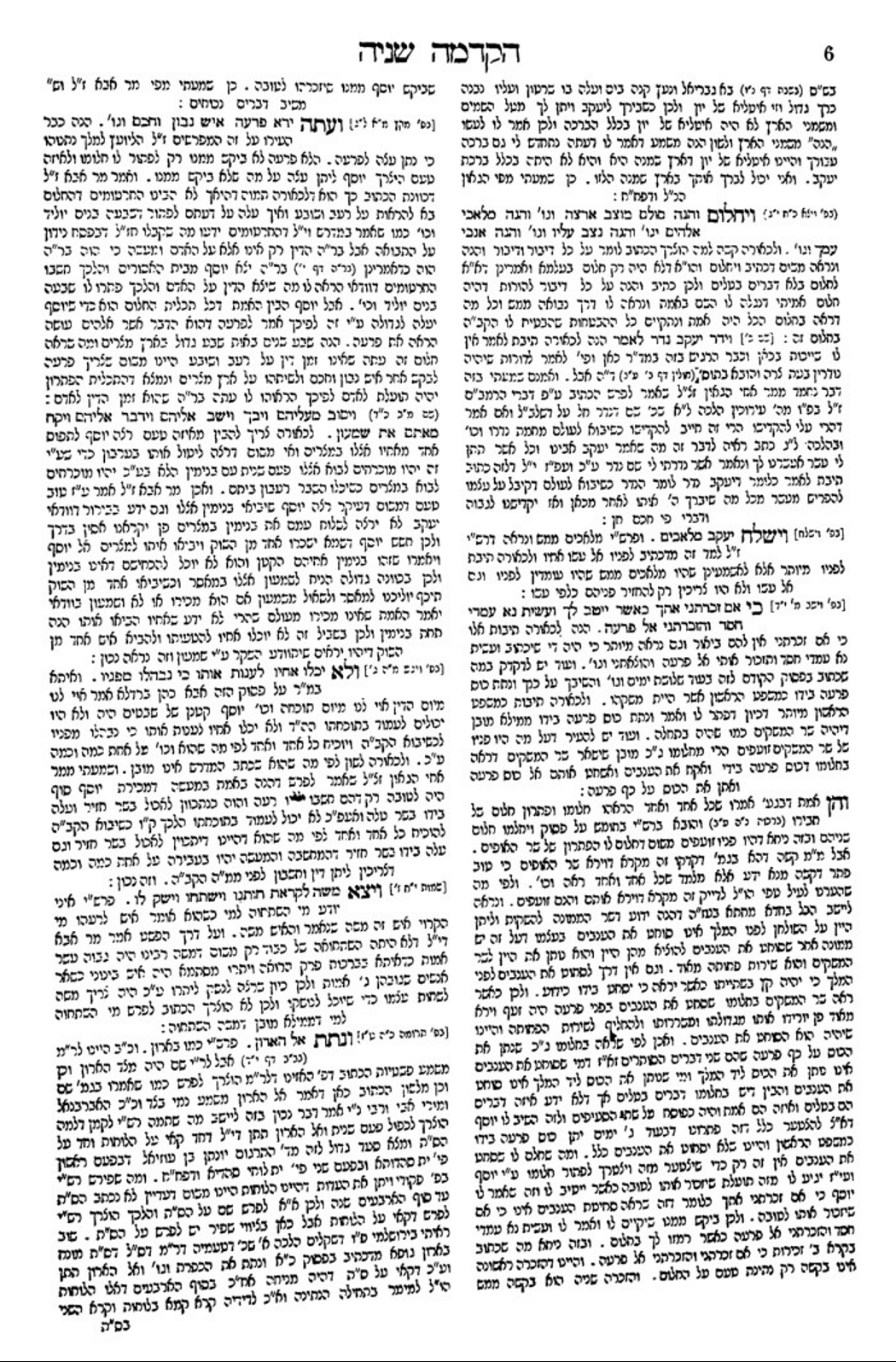 להסתפר בראש השנה לכבוד פרעהדרשות חת"ם סופרויגלח ויחלף שמלותיו, פירש"י מפני כבוד מלכות, יל"ד מה רצה בזה וכי לא היה לו לגלח ביציאתו מבית האסורים, וי"ל מפני שהיה ר"ה ויוסף שמר התורה בח"ל כמשחז"ל [ב"ר צ"ב ד'] על טבוח טבח והכן, לכן פי' משום כבוד מלכות אפי' של או"ה דחה איסור גלוח בי"ט שעל כבוד מלכות הי' מצווה ועל י"ט היה אינו מצווה ועושה. א"נ לפמ"ש במק"א כי יוסף היה לו להרגיש על כי שליח של הנס הזה היה פרעה היה יכול להכיר שלא יהי' נס שלם כי הוא התחלת הגלות, ולא היה ראוי לגלח ולחלף שמלותיו ואיפוך אנא, אלא משום כבוד מלכות. [תקס"א, ועי' ברע"ב כאן]: